3 четверть. 1 класс. 5 урок.Тема урока: Струнные смычковые инструменты.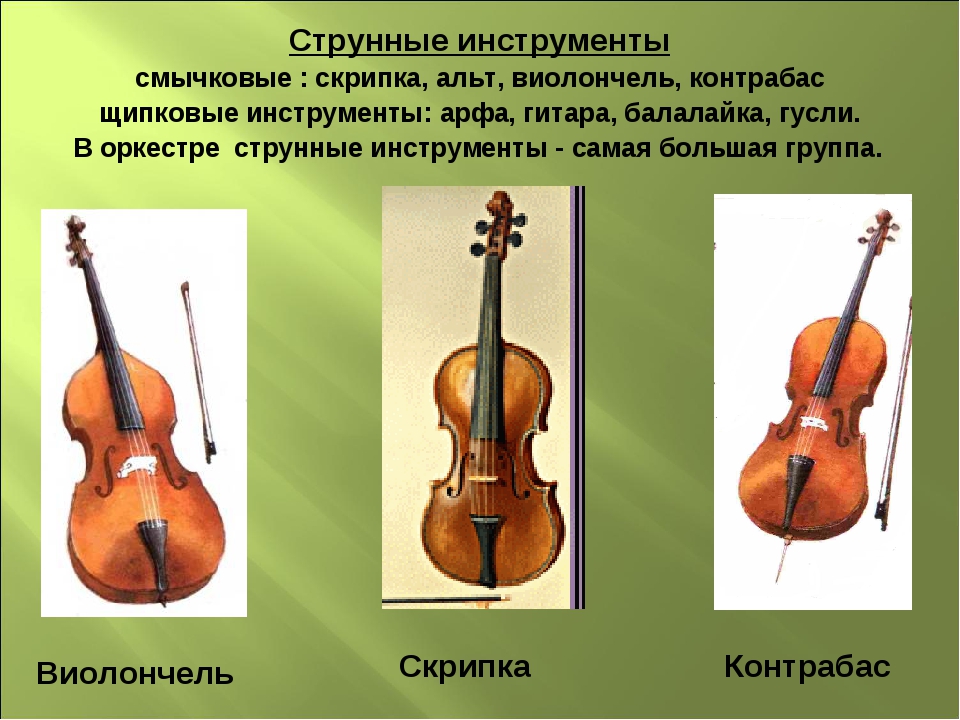 ДОМАШНЕЕ ЗАДАНИЕ.1.Переписать тему в тетрадь.2. Слушать: Паганини «Каприсы»; Сен-Санс  «Слоны».Задание выполнить и прислать на электронную почтуtabolina231271@mail.ru  или ВК не позднее  14 февраля 